1. Eigenschaften und Definition der RasseÄquirasse: keineDie Rasse entstand nach 1971 durch die Kombinationskreuzung aus den Rassen Merinolandschaf, Nordkaukasisches Fleischschaf, Lincoln oder Corriedale. Das Merinolangwollschaf ist ein mittelgroßes bis rahmiges weißes Schaf, geeignet zur Produktion hochwertiger Schlachtkörper und kammfähiger Halbfeinwolle sowie bester Eignung zur Landschaftspflege in Koppel- und Hütehaltung. Die Tiere sind lang und tief, mit guter Bemuskelung, bei asaisonalem Brunstverhalten fruchtbar, frohwüchsig und frühreif.Die Zuchtschafe sind anpassungsfähig und robust, für die ganzjährige Futternutzung auf der Weide und zur Haltung im Nachtpferch geeignet. Kopf, Oberarm und Bauch zeigen einen ausreichenden Wollbesatz. Die weiße Wolle hat Merinocharakter, ist gut gestapelt, langabgewachsen und dicht mit einer Wollfeinheit von 28 – 32 µm, dadurch für den Einsatz in Regionen mit etwas höheren Niederschlägen geeignet. Die Schafe sind hornlos.Das rassetypische Geburtsgewicht beträgt 5 kg bei Einlingen und 4 kg bei Mehrlingen. Die täglichen Zunahmen liegen bei Mastlämmern im Bereich von 380 - 450 g, die Schlachtausbeute beträgt bei einem handelsüblichen Mastendgewicht von 42 kg 48 bis 50 %.2. Ziele des ZuchtprogrammsAllgemeines Zuchtziel ist die Erhaltung der typischen Rasseeigenschaften bei gleichzeitiger Beibehaltung der genetischen Vielfalt, wobei eine Verbesserung der Rasse entsprechend der Selektionskriterien angestrebt wird. 2.1 ZuchtzieleGezüchtet werden mittelrahmige, gut bemuskelte, lange, tiefe Schafe mit kräftigem Fundament, die bei asaisonalem Brunstverhalten fruchtbar, frohwüchsig und frühreif sind. Die weiße halbfeine Wolle mit einer Feinheit von 28 – 32 m ist ausgeglichen bei geschlossenem Stapel und guter Bauchbewollung. Die Wolle soll für die Herstellung von Kammzug geeignet sein. Wackelhörner werden toleriert, unerwünscht sind Hornansätze und Hörner bis 2 cm, größere Hörner sind zuchtausschließend. Die Wolle muss reinweiß sein, pigmentierte Haare in der Wolle sind zuchtausschließend.2.2 ZuchtmethodeDie Zuchtziele werden angestrebt mit der Methode der Reinzucht. Das Einkreuzen fremder Rassen ist nicht zulässig. Weibliche Tiere, die die abstammungsmäßigen Voraussetzungen nicht erfüllen, aber dem Zuchtziel entsprechen und zur Verbesserung der Rasse beitragen, können in die zusätzliche Abteilung des Zuchtbuches eingetragen werden.2.3 Erbfehler und genetische BesonderheitenDie Rasse besitzt ein Scrapie-Resistenzgen. Es besteht die Möglichkeit, eine genetische Resistenz gegenüber klassischer Scrapie zu erlangen. Das Ziel ist die Erhöhung der Resistenz gegen transmissible spongiforme Enzephalopathien (Scrapie). Böcke der PrP Genotypklasse G4 und G5 werden nicht gekört und sind laut TSE-Resistenzzucht-Verordnung vom 17.10.2005 von der Zucht auszuschließen. Die Erfassung von genetischen Besonderheiten und Erbfehlern erfolgt durch den Zuchtverband. Der Züchter ist verpflichtet, dem Zuchtverband alle bekannten Untersuchungsergebnisse zur Verfügung zu stellen.3. Zuchtgebiet (geographisches Gebiet) und Umfang der ZuchtpopulationDas Zuchtgebiet umfasst das Bundesland xxx.Die Zuchtpopulation umfasst alle im Zuchtbuch des xxx eingetragenen Tiere der Rasse Merinolangwollschaf. Zum 1.1.2018 sind eingetragen: xxx Böcke und xxx Mutterschafe in xxx Zuchtbetrieben.Es gibt eine bundesweite Zuchtkooperation (VDL-Fachausschuss Merinolangwollschaf).4. Selektionskriterien und LeistungsprüfungenDie Leistungsprüfungen erfolgen als Feld- oder Stationsprüfung nach der Richtlinie der VDL zur Durchführung von Leistungsprüfungen, veröffentlicht unter https://service.vit.de/dateien/ovicap/vdl_richtlinie_leistungspruefungen.pdfFolgende Leistungsprüfungen werden bei der Rasse Merinolangwollschaf durchgeführt und dienen als Selektionskriterien:Exterieurbewertung mit den Merkmalen Wolle, Bemuskelung und Äußere Erscheinung: Diese Leistungsprüfung ist für alle weiblichen und männlichen Zuchtschafe, die in die Klassen A, C und D eingetragen werden sollen, verpflichtend. Das jeweilige Exterieurmerkmal wird bei zuchtausschließenden Merkmalsausprägungen grundsätzlich mit den Noten 1 bis 3 und bei unerwünschten Merkmalsausprägungen je nach Ausprägung mit Punktabzug bewertet. Anhand der Exterieurbewertung erfolgt die Einstufung in Zuchtwertklassen.Fruchtbarkeitsprüfung im Feld: Diese Leistungsprüfung ist für alle weiblichen Zuchtschafe verpflichtend.Fleischleistungsprüfung im Feld oder auf Station: Diese ist für männliche Tiere verpflichtend. Jeder Züchter hat das Recht, sich auf Teilprüfungen (z.B. Ermittlung der täglichen Zunahmen) zu beschränken. Die Ergebnisse der Leistungsprüfungen (auch Teilprüfungen) werden im Zuchtbuch festgehalten und in der Tierzuchtbescheinigung ausgewiesen. Die Durchführung der Leistungsprüfungen obliegt:Exterieurbewertung: 		Beauftragter des ZuchtverbandesFruchtbarkeitsprüfung im Feld: 	ZüchterFleischleistungsprüfung:Gewichtserhebung im Feld: 	Züchter oder Beauftragter des ZuchtverbandesUltraschall im Feld:	Beauftragter des ZuchtverbandesFleischigkeitsnote im Feld:	Beauftragter des ZuchtverbandesStationsprüfung: 		Thüringer Lehr-,Prüf-und Versuchsgut GmbH Buttelstedt,LPA Schaf, Am Teiche 2e99427 Weimar Schöndorf5. ZuchtwertschätzungDie Zuchtwertschätzung erfolgt nach den Richtlinien der VDL zur Durchführung der Zuchtwertschätzung, veröffentlicht unter https://service.vit.de/dateien/ovicap/vertraege_zuchtwertschaetzung.pdf Mit der Durchführung der Zuchtwertschätzung ist vit Verden (<) beauftragt.Für folgende Parameter wird bei der Rasse Merinolandschaf eine Zuchtwertschätzung durchgeführt:Reproduktion mit dem Einzelmerkmal Wurfgröße (Anzahl geborene Lämmer pro Mutterschaf)Exterieur mit den Einzelmerkmalen Wollqualität, Bemuskelung und Äußere ErscheinungFleischleistung mit den Einzelmerkmalen Tägliche Zunahme, Futteraufwand, Fleischigkeit und VerfettungAus den einzelnen Zuchtwerten wird ein Gesamtzuchtwert mit folgender Gewichtung (in %) gebildet:Reproduktion	10,0Wollqualität	10,0Bemuskelung	5,0Äußere Erscheinung	10,0Tägliche Zunahme	15,0Futterverwertung	20,0Fleischigkeit	15,0Verfettung	15,0Für jedes Einzelmerkmal wird bei Vorliegen der geforderten Mindestsicherheit ein Zuchtwert ausgewiesen. Die aktuellen Ergebnisse der Zuchtwertschätzung werden im Zuchtbuch festgehalten und in der Tierzuchtbescheinigung ausgewiesen.6. ZuchtbuchführungDie Zuchtbuchführung erfolgt durch den Zuchtverband entsprechend der Satzung. Hierzu bedient sich der Zuchtverband entsprechend der vertraglichen Regelungen zur Datenbank „OviCap“ beim vit Verden. Das Zuchtbuch wird vom Zuchtverband im Sinne der tierzuchtrechtlichen Vorschriften und der ViehVerkehrV auf der Grundlage der durch das Mitglied gemeldeten Daten und Informationen geführt, die im Rahmen der Leistungsprüfung und Zuchtwertschätzung ermittelt werden. Vit Verden arbeitet im Auftrag und nach Weisung des Zuchtverbandes.  7. Zuchtdokumentation Die Zuchtdokumentation erfolgt entsprechend den Regelungen der Satzung.8. ZuchtbucheinteilungDas Zuchtbuch umfasst für männliche Tiere eine Hauptabteilung mit den Klassen A und B. Das Zuchtbuch umfasst für weibliche Tiere eine Hauptabteilung mit den Klassen A und B und eine zusätzliche Abteilung mit den Klassen C und D. Die Zuordnung der Zuchttiere in eine Abteilung und Klasse erfolgt bei der Eintragung unter Berücksichtigung des Geschlechts, der Abstammung und der Leistung.9. Selektion und KörungDie Selektion der Tiere und Zuordnung der Tiere in die Klassen des Zuchtbuches erfolgt entsprechend der Exterieurbeurteilung unter Berücksichtigung der Abstammung. Die Ergebnisse der Leistungsprüfung dienen der innerbetrieblichen Selektionsentscheidung.Die Körung ist Voraussetzung für die Zuchtbucheintragung eines Bockes in die Klasse A des Zuchtbuches. Sie erfolgt entsprechend den Regelungen der Satzung.Zur Körung werden nur Böcke zugelassen, die in der Hauptabteilung des Zuchtbuchs eingetragen werden können, deren Eltern in der Klasse A des Zuchtbuchs eingetragen und leistungsgeprüft sind,die keine gesundheitlichen Beeinträchtigungen aufweisen (Zuchttauglichkeit, keine Gebiss- und Hodenanomalien).Mindestanforderung an die Körung eines Zuchtbockes bezüglich der Abstammung: Ein Bock wird gekört, wenn er in allen Merkmalen der Exterieurbewertung (siehe Punkt 4.) mit mindestens Note 4 bewertet wird. Seltene Vaterlinien sollen erhalten werden. Dazu können im Zuchtbuch die Bocklinien erfasst werden. Als Hilfsmittel bietet das Herdbuchprogramm OviCap Inzuchtberechnungen und Anpaarungsempfehlungen zum Einsatz potentieller Vatertiere an. 10. Abstammungssicherung Die Abstammungssicherung erfolgt nach den Regelungen der Satzung. Als zugelassene Methode zur Abstammungssicherung wird das Verfahren der DNA-Profile aus Mikrosatelliten angewendet.11. Zugelassene Reproduktionsmethoden und Bestimmungen für Tiere, von denen Zuchtmaterial gewonnen wirdKünstliche Besamung und Embryotransfer sind zugelassen. Tiere, von denen Zuchtmaterial gewonnen wird, müssen im Zuchtbuch Klasse A eingetragen sein.Das Zuchtprogramm wurde am xx.xx.xxxx beschlossen und tritt am xx.xx.xxxx in Kraft.Zuchtprogramm Merinolangwollschaf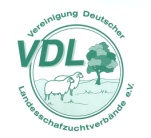 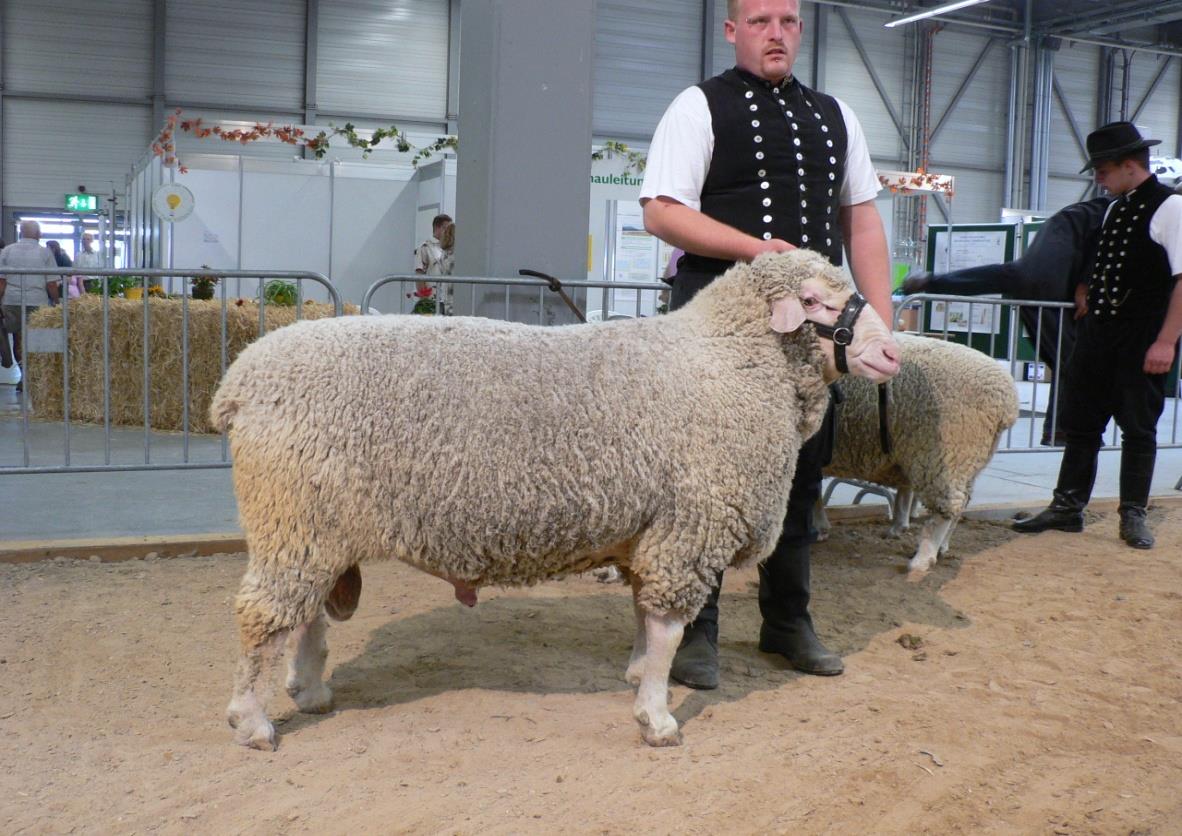 Foto: BY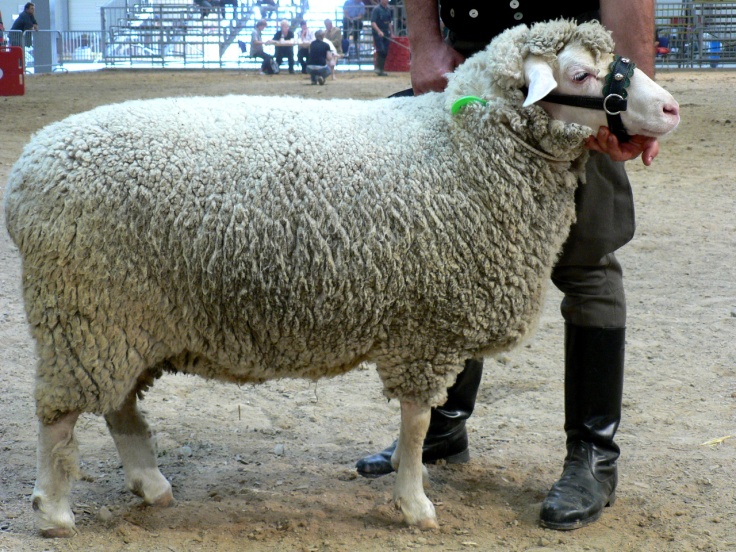 Foto: BYRassename: MerinolangwollschafAbkürzung: MLWVDL-Beschluss: 2021Gefährdung: gefährdet Herkunft: einheimisch Rassengruppe: Merinoschafe Körper-gewicht (kg)Vlies-gewicht (kg)Ablamm-
ergebnis
(%)Widerrist-
höhe (cm)Rumpf-
länge (cm)Altböcke130 - 1409,0 - 11,080 - 90100 - 110Jährlingsböcke100 - 1109,0 - 11,0Mutterschafe80 - 906,0 - 7,0150 - 20070 - 8090 - 100EinteilungAnforderungen an männliche TiereAnforderungen an weibliche TiereHaupt-      abteilungKlasse AEltern, Großväter und Großmutter väterlicherseits in der Hauptabteilung, Großmutter mütterlicherseits mindestens in der zusätzlichen Abteilung eines Zuchtbuchs der Rasse eingetragen Körung mit mindestens Zuchtwertklasse IIVater, Großväter und Großmutter väterlicherseits in der Hauptabteilung, Mutter und Großmutter mütterlicherseits mindestens in der zusätzlichen Abteilung eines Zuchtbuchs der Rasse eingetragen bewertet mit mindestens Zuchtwertklasse IIHaupt-      abteilungKlasse BEltern, Großväter und Großmutter väterlicherseits in der Hauptabteilung, Großmutter mütterlicherseits mindestens in der zusätzlichen Abteilung eines Zuchtbuchs der Rasse eingetragen Vater, Großväter und Großmutter väterlicherseits in der Hauptabteilung, Mutter und Großmutter mütterlicherseits mindestens in der zusätzlichen Abteilung eines Zuchtbuchs der Rasse eingetragen Zusätzliche AbteilungKlasse C  (Vorbuch)Vater in der Hauptabteilung und Mutter mindestens in Klasse D eines Zuchtbuchs der Rasse eingetragen  bewertet mit mindestens Zuchtwertklasse II Zusätzliche AbteilungKlasse D (Vorbuch)als rassetypisch beurteiltbewertet mit mindestens Zuchtwertklasse IIA männl.A männl.A männl.AA männl.A männl.A männl.AA männl.A männl.A weibl.(Aufstiegstier)AA männl.A männl.A weibl.(Aufstiegstier)CA männl.A weibl.(Aufstiegstier)A männl.AA männl.A weibl.(Aufstiegstier)A männl.AA männl.A weibl.(Aufstiegstier)C weibl.AA männl.A weibl.(Aufstiegstier)C weibl.D